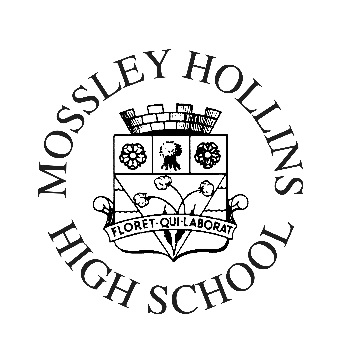 Parental agreement for school to administer medicationThe school will not be able to give your child medication unless you complete and sign this form.Date 							____________Child’s Name						___________________________Year/Form      					___________________________Medical Condition										Name and strength of medication		___________________________Expiry date					___________________________Name and strength of medication		___________________________Expiry date					__________________________Name and strength of medication		___________________________Expiry date					__________________________How much to give (i.e. dose to be given)		___________________________When to be administered				__________________________													Any other instructions				___________________________Number of tablets/quantity 	given to school	___________________________All medication must be in the original containers, showing date of expiration and where possible dispensed by a pharmacist.Agreed timescale of retention of medication       ___________________________(name of staff member)		The above information is, to the best of my knowledge, accurate at the time writing and I give consent to school staff administering medication in accordance with the school policy. I will inform the school immediately, in writing, if there is any change in dosage or frequency of the medication and/ or if the medication is stopped.Parent’s signature _____________________Print name _____________________